Drink to That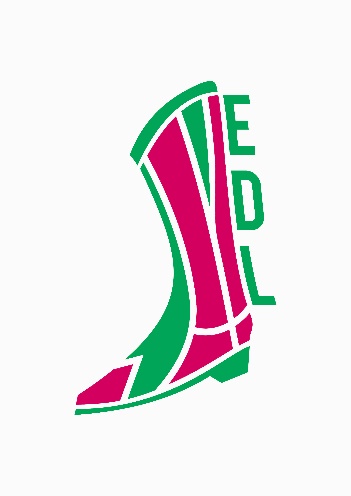 Description: 		32 Counts, 2 Walls, Street CountryChoreographer: 	Shane McKeeverMusic:	 		Drink to that All night by Jerrod Nieman (special edit)Count-in: 		32 Count Intro1-8	KICK OUT OUT, TWIST KNEE IN OUT IN, KICK BALL CROSS, BOUNCE X2 UNWINDING ½ TURN R1&2	Kick con derecha delante, paso con derecha a la derecha, paso con izquierda a la izquierda3&4	Giramos la rodilla derecha hacia afuera, hacia adentro, hacia afuera5&6	Transfiriendo el peso desde la izquierda, hacemos un kick con derecha a la diagonal derecha, apoyamos el ball derecho junto al izquierdo y cruzamos izquierda delante del pie derecho7-8	Hacemos un unwind haciendo ½ vuelta hacia la derecha haciendo bounce con los talones dos veces9-16	DOROTHY STEP R, DOROTHY STEP L, ROCK RECOVER, WALK BACK, JUMP BACK AND HITCH1-2& 	Paso con derecha a la diagonal derecha, cruzamos izquierda por detrás de la derecha, paso con derecha al lado de la izquierda3-4&	Paso con izquierda a la diagonal izquierda, cruzamos derecha por detrás de la izquierda, paso con izquierda al lado de la derecha5-6	Rock con derecha delante, recuperamos el peso en la izquierda7-8	Paso con derecha detrás, damos un salto hacia atrás levantando la rodilla derechaNota:  RESTART aquí en muro 2 y muro 617-24	ROCK FWD, ROCK BACK, STEP FWD, ¼ TURN R WITH HITCH, ROCK SIDE X3, BALL CROSS1-2	Rock delante con derecha, rock detrás con izquierda3-4	Paso adelante con derecha, ¼ de vuelta a la derecha levantando la rodilla izquierda5-6	Rock con izquierda a la izquierda, rock con derecha a la derecha7&8	Rock con izquierda a la izquierda, apoyamos la almohadilla derecha al lado del pie izquierdo, cruzamos izquierda por delante del pie derecho25-32	KICK BALL CROSS X2, ¼ TURN R ROCK RF FWD, RECOVER MAKING 1 ½ TURN L 1&2	Kick con derecha a la diagonal derecha, apoyamos el ball derecho junto al izquierdo y cruzamos izquierda delante del pie derecho3&4	Kick con derecha a la diagonal derecha, apoyamos el ball derecho junto al izquierdo y cruzamos izquierda delante del pie derecho5-6	¼ de vuelta a la derecha haciendo un rock con el pie derecho delante, dando un paso con izquierda haremos ½ vuelta a la izquierda7-8	Dando un paso atrás con derecha, daremos ½ a la izquierda, ½ vuelta a la izquierda dando un paso con izquierdaTAG:1-8	OUT OUT, CHEST POP X2, BODY CIRCLE, TOGETHER, IN PLACE1-2	Paso con derecha a la derecha, paso con izquierda a la izquierda3-4	Pop con pecho hacia la derecha, luego a la izquierda5-6-7	Hacemos un semicírculo con el cuerpo de derecha a izquierda, acabando con el peso en la izquierda&&8	Paso con derecha al lado del izquierdo, igualamos con izquierdaRESTART: después de los primeros 16 counts en el muro 2 y 6TAG: después del muro 3